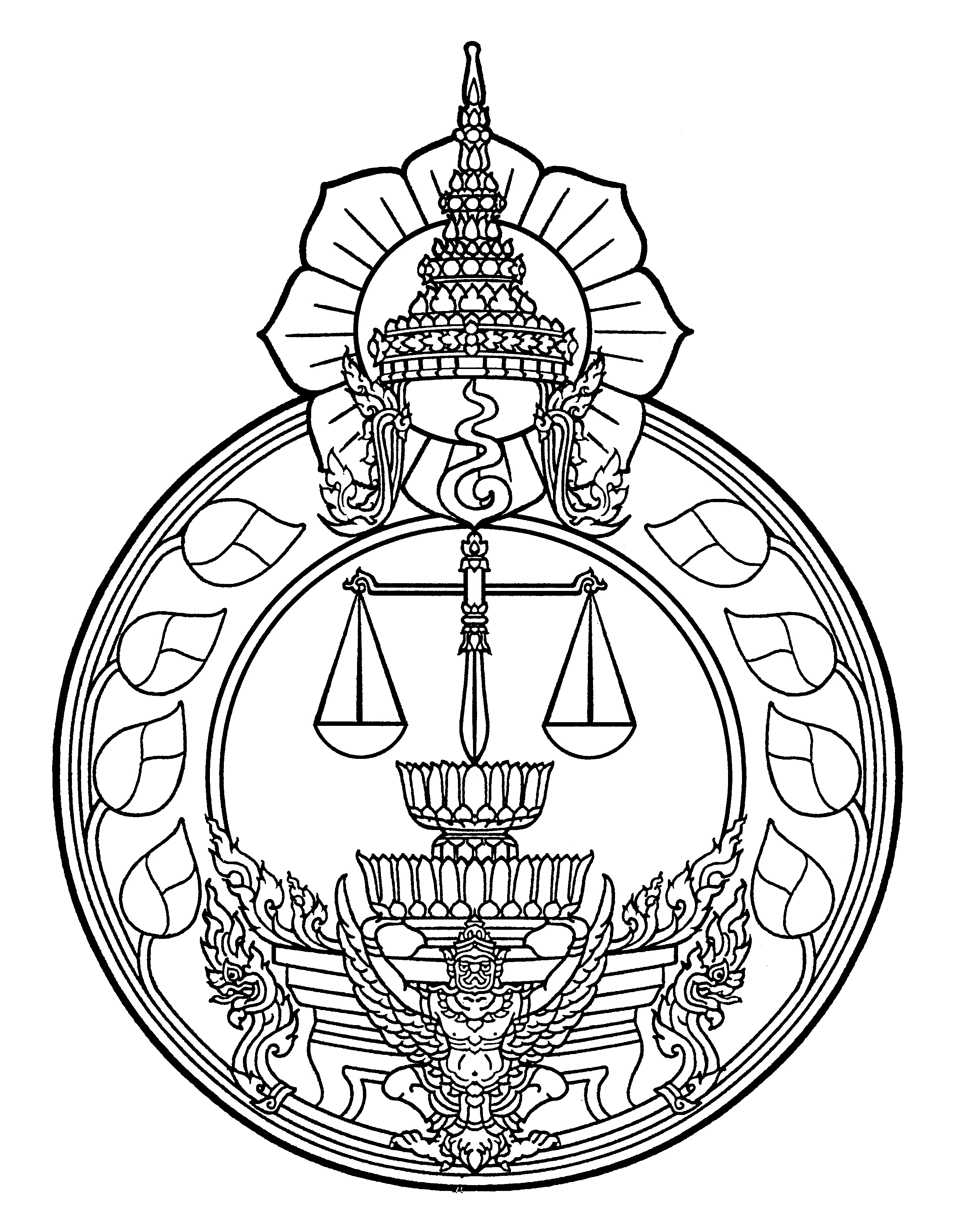 The Thai Arbitration Institute			Office of Arbitration, Office of the JudiciaryAnswer to Counterclaim					Case Number (Black) ……./…….								Case Number (Red)    ……./…….						Date …………………………………………..……………………………………………………………………Claimant(s)between		…………………………………………………………………….Respondent(s)		We, ………………………………………………………………………………,residing/having our principal place of business at ……………………………………………….……………………………………………………………………………………………………,State/Province ………………………Postal Code …..…………, Country ………………………Telephone : (…………)……………………………….., Fax : (………..)………………………,hereby would like to submit to file our Answer to the Counterclaims with the Thai Arbitration Institute, as follows:1. ………………………………………………………………………………….…………………………………………………………………………………………………….…………………………………………………………………………………………………….…………………………………………………………………………………………………….…………………………………………………………………………………………………….…………………………………………………………………………………………………….…………………………………………………………………………………………………….…………………………………………………………………………………………………….…………………………………………………………………………………………………….   Page  ………………………………………………………………………………………………………………….…………………………………………………………………………………………………….…………………………………………………………………………………………………….…………………………………………………………………………………………………….…………………………………………………………………………………………………….…………………………………………………………………………………………………….…………………………………………………………………………………………………….…………………………………………………………………………………………………….…………………………………………………………………………………………………….…………………………………………………………………………………………………….…………………………………………………………………………………………………….…………………………………………………………………………………………………….…………………………………………………………………………………………………….…………………………………………………………………………………………………….…………………………………………………………………………………………………….…………………………………………………………………………………………………….…………………………………………………………………………………………………….						Signature ……………………………………….							    (……………………………………..)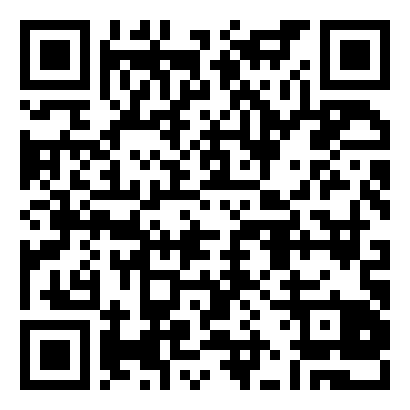 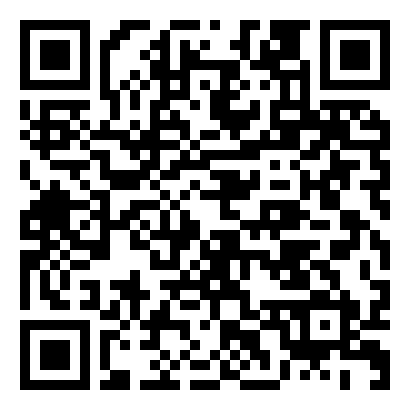 